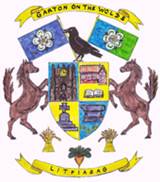 Garton on the Wolds Parish Councilgartonparishcouncil.eastriding.gov.ukDocument Reference 13/2021-2223rd May 2022Garton on the Wolds Parish Council – Minutes of the Annual Parish Meeting held on 18th May 2022 at 19:15 in the school, Station Road, Garton on the Wolds.Meeting closed at 20:10Signature of Chairman:Dated: 	PresentPresentCouncillor Alison BottenCouncillor Alison BottenABCouncillorCouncillorCouncillor Ian BellCouncillor Ian BellIBCouncillorCouncillorCouncillor Steve PoesslCouncillor Steve PoesslSPCouncillorCouncillorCouncillor Jonathan WatsonCouncillor Jonathan WatsonJWCouncillorCouncillorOfficersOfficersCatherine SimpsonCatherine SimpsonCSClerkClerkOthersOthers3Members of the publicMembers of the publicAction21/22-233WELCOMEWELCOMEWELCOMEIn the absence of the Chairman, Cllr. Steve Poessl welcomed everyone to the meeting and delivered the Chairman’s report, which is Appendix 1 of these minutes. In the absence of the Chairman, Cllr. Steve Poessl welcomed everyone to the meeting and delivered the Chairman’s report, which is Appendix 1 of these minutes. In the absence of the Chairman, Cllr. Steve Poessl welcomed everyone to the meeting and delivered the Chairman’s report, which is Appendix 1 of these minutes. 21/22-234PUBLIC OPEN FORUMPUBLIC OPEN FORUMPUBLIC OPEN FORUMA member of the public, new to the village, enquired as to whether there were any facilities for younger children.The issue of speeding through the village was also raised.A member of the public, new to the village, enquired as to whether there were any facilities for younger children.The issue of speeding through the village was also raised.A member of the public, new to the village, enquired as to whether there were any facilities for younger children.The issue of speeding through the village was also raised.21/22-235PRESENTATION BY ASSOCIATION HERITAGE INTERPRETATIONPRESENTATION BY ASSOCIATION HERITAGE INTERPRETATIONPRESENTATION BY ASSOCIATION HERITAGE INTERPRETATIONAn interesting and informative presentation was given by representatives from Association Heritage Interpretation on Elmswell Hall.  It is hoped that Garton Parish Council can work with Driffield Town Council with a view to making people more aware of the hall and perhaps taking over the running of the open days.An interesting and informative presentation was given by representatives from Association Heritage Interpretation on Elmswell Hall.  It is hoped that Garton Parish Council can work with Driffield Town Council with a view to making people more aware of the hall and perhaps taking over the running of the open days.An interesting and informative presentation was given by representatives from Association Heritage Interpretation on Elmswell Hall.  It is hoped that Garton Parish Council can work with Driffield Town Council with a view to making people more aware of the hall and perhaps taking over the running of the open days.